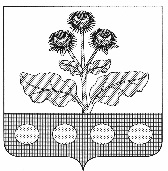 Совет народных депутатовРепьЁвского муниципального районаВоронежской областиРЕШЕНИЕот «29» июля 2009 года № 105с. РепьёвкаО поощрениях и дополнительных гарантиях муниципальных служащих(в ред. реш. от 17.11.2014 №164, от 13.11.2015 №16(отменено реш. от 29.02.2016 №38); от 29.02.2016 №37, от 21.08.2017 №116, от 21.12.2020 №17, от 11.10.2021 №58)В соответствии с федеральным законом от 02.03.2007 года № 25-ФЗ «О муниципальной службе в РФ», законом Воронежской области от 28.12.2007 № 175-ОЗ «О муниципальной службе в Воронежской области», Уставом Репьёвского муниципального района Совет народных депутатов муниципального района решил:1. Утвердить Положение о поощрениях и дополнительных гарантиях муниципальных служащих согласно приложению.2. Считать утратившим силу: 1) подпункт 2.4 пункта 2 решения Совета народных депутатов муниципального района от 26.02.2007 года № 184 «О размерах оплаты труда депутатов, членов выборных органов местного самоуправления, осуществляющих свои полномочия на постоянной основе, муниципальных служащих, работников муниципальных унитарных предприятий и муниципальных учреждений Репьёвского муниципального района; 2) пункт 1.5 части 1 решения Совета народных депутатов муниципального района от 28.08.2007 года № 200 «О внесении изменений в решении Совета народных депутатов муниципального района от 26.02.2007 года № 184.3. Настоящее решение подлежит официальному опубликованию, вступает в силу с момента регистрации изменений и дополнений в Устав Репьёвского муниципального района. 4. Контроль за исполнением решения возложить на руководителя аппарата администрации муниципального района Д.А. Шорстова и начальника организационно-правового отдела Совета народных депутатов С.Ю. Лыскину. Глава муниципального района П.И. Терещенко Приложение: к решению Совета народных депутатов Репьёвского муниципального района от «29» июля 2009 года № 105ПОЛОЖЕНИЕО ПООЩРЕНИЯХ И ДОПОЛНИТЕЛЬНЫХ ГАРАНТИЯХМУНИЦИПАЛЬНЫХ СЛУЖАЩИХ1. Общее положениеНастоящее Положение о поощрениях и дополнительных гарантиях муниципальных служащих (далее - Положение) определяет виды и условия применяемых поощрений, а также дополнительных гарантий, предоставляемых муниципальным служащим органов местного самоуправления Репьёвского муниципального района.2. Виды и условия поощрений муниципальных служащих (в ред. реш. от 17.11.2014 №16402.1. За безупречную и эффективную муниципальную службу к муниципальным служащим, помимо установленных федеральным законодательством поощрений, применяются следующие виды поощрения:1) награждение наградами и присвоение почетных званий Воронежской области в порядке, установленном законодательством Воронежской области;2) награждение Благодарственным письмом главы администрации Репьёвского муниципального района с выплатой единовременного поощрения (в ред. реш. от 21.12.2020 №17);3) награждение Почетной грамотой Репьёвского муниципального района с выплатой единовременного поощрения (в ред. реш. от 21.12.2020 №17);4) единовременное денежное поощрение в связи с юбилейными датами;5) единовременное денежное поощрение в связи с выходом на пенсию за выслугу лет;6) присвоение досрочно классного чина;7) доп. реш. от 13.11.2015 №16, отменено решением от 29.02.2016 №38.2.2. Единовременное денежное поощрение выплачивается в связи с юбилейными датами - 50, 55, 60, 65 лет со дня рождения муниципального служащего на основании правового акта представителя нанимателя.2.3. При награждении муниципального служащего наградами Воронежской области, органов государственной власти Воронежской области, поощрениями губернатора, правительства и исполнительных органов государственной власти Воронежской области на основании правового акта представителя нанимателя ему выплачивается единовременное денежное поощрение. 2.4. Размеры и порядок выплаты единовременного денежного поощрения в связи с выходом на пенсию за выслугу лет определяются муниципальным правовым актом Совета народных депутатов3. Размеры единовременного денежного поощрения (в ред. реш. от 17.11.2014 №164, от 21.08.2017 №116)3.1. При награждении муниципального служащего Благодарственным письмом главы администрации Репьёвского муниципального района размер единовременного денежного поощрения составляет 2 должностных оклада муниципального служащего (в ред. реш. от 21.12.2020 №17).3.2. При награждении муниципального служащего Почетной грамотой органа местного самоуправления размер единовременного денежного поощрения составляет 2 должностных оклада муниципального служащего. 3.3. Единовременное денежное поощрение в связи с юбилейными датами выплачивается в размере одного месячного денежного содержания по замещаемой должности муниципальной службы.3.4. При награждении муниципального служащего наградами Воронежской области, органов государственной власти Воронежской области, поощрениями губернатора, правительства и исполнительных органов государственной власти Воронежской области ему выплачивается единовременное денежное поощрение в размере одного месячного денежного содержания по замещаемой должности муниципальной службы.3.5. Расходы на выплату единовременных денежных поощрений, предусмотренных настоящей частью, производятся за счет средств фонда оплаты труда соответствующего органа местного самоуправления.4. Дополнительные гарантии муниципальных служащих (в ред. реш. от 17.1.2014 №164)4.1. Муниципальным служащим по решению представителя нанимателя дополнительно может выплачиваться (в ред. реш. от 21.08.2017 №116):1) единовременное денежное поощрение в связи с профессиональными праздниками и установленными трудовым законодательством праздничными днями, в размере одного должностного оклада по замещаемой должности муниципальной службы;2) единовременное денежное поощрение в связи с награждением наградами Российской Федерации, органов государственной власти РФ, поощрениями Президента РФ, Правительства РФ и исполнительных органов государственной власти РФ, в размере двух месячных денежных содержаний по замещаемой должности муниципальной службы;3) единовременное денежное поощрение в связи с окончанием трудовой деятельности и увольнением с муниципальной службы по инициативе работника или по соглашению сторон в следующих размерах: - при стаже муниципальной службы от 15 до 20 лет - 12 должностных окладов;- при стаже муниципальной службы от 20 до 25 лет - 15 должностных окладов;- при стаже муниципальной службы свыше 25 лет - 20 должностных окладов.